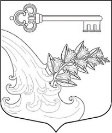 АДМИНИСТРАЦИЯ УЛЬЯНОВСКОГО ГОРОДСКОГО ПОСЕЛЕНИЯ ТОСНЕНСКОГО РАЙОНА ЛЕНИНГРАДСКОЙ ОБЛАСТИПОСТАНОВЛЕНИЕОб утверждении административного регламента по предоставлению муниципальной услуги «Заключение, изменение, выдача дубликата договора социального найма жилого помещения муниципального жилищного фонда»	На основании Федерального закона от  г. № 131-ФЗ «Об общих принципах организации местного самоуправления в Российской Федерации», Устава Ульяновского городского поселения Тосненского района Ленинградской области, руководствуясь Федеральным законом от  г. № 210-ФЗ «Об организации предоставления государственных и муниципальных услуг»  ПОСТАНОВЛЯЮ:	1. Утвердить административный регламент по предоставлению муниципальной услуги «Заключение, изменение, выдача дубликата договора социального найма жилого помещения муниципального жилищного фонда».	2. Постановление администрации Ульяновского городского поселения Тосненского района Ленинградской области от 02.04.2018 № 89 «Об утверждении административного регламента администрации Ульяновского городского поселения Тосненского района Ленинградской области «Заключение договора социального найма жилого помещения муниципального жилищного фонда» признать утратившим силу.	3. Постановление администрации Ульяновского городского поселения Тосненского района Ленинградской области от 13.12.2018 № 352 «О внесении изменений в постановление администрации Ульяновского городского поселения Тосненского района Ленинградской области от 02.04.2018 № 89 «Об утверждении административного регламента администрации Ульяновского городского поселения Тосненского района Ленинградской области «Заключение договора социального найма жилого помещения муниципального жилищного фонда» признать утратившим силу.	4. Опубликовать настоящее постановление в газете «Тосненский вестник» или сетевом издании «ЛЕНОБЛИНФОРМ» и разместить на официальном сайте администрации.	5. Настоящее постановление вступает в силу с даты официального опубликования.	6. Контроль за исполнением данного постановления оставляю за собой.Глава администрации							К.И. Камалетдинов28.02.2023№94